Положение о проведении городского соревнования
«турнир по сёги Белые ночи»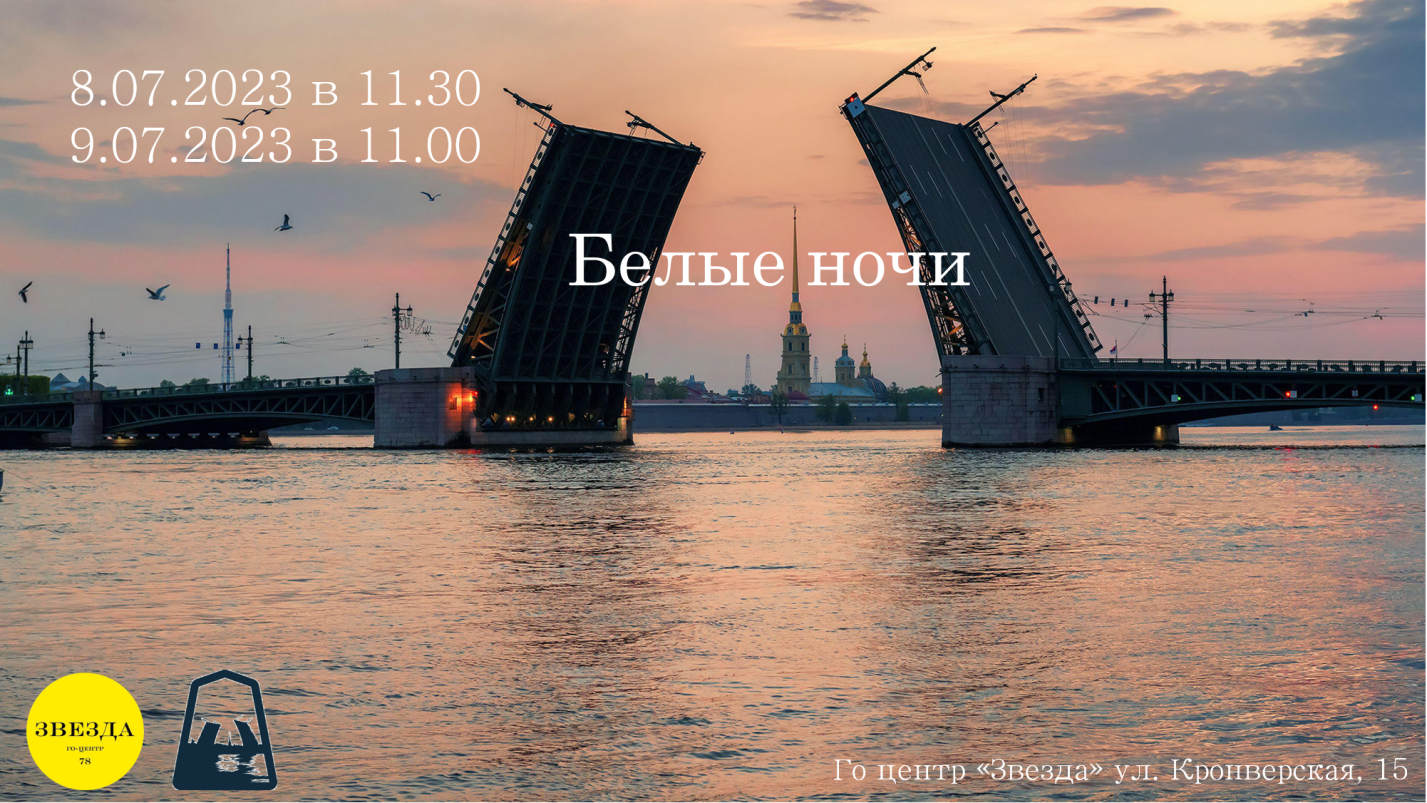 8 – 9 июля 2023Санкт - ПетербургI ОБЩИЕ ПОЛОЖЕНИЯЦель турнира: Популяризация сёги в Российской Федерации и Санкт-Петербурге, Задачи Соревнований:Повышение мастерства участников. Определение победителей и призеров соревнований.II ПРАВА И ОБЯЗАННОСТИ ОРГАНИЗАТОРОВ СОРЕВНОВАНИЯ Организаторы Соревнований:- Санкт-Петербургский клуб сёги. При поддержке:- Го-центр «Звезда».Игровые комплекты и часы предоставляются организаторами.Главный судья турнира – Наталья Долиндо.Второй судья: Сергей Сотников.
III ОБЩИЕ СВЕДЕНИЯ О СОРЕВНОВАНИЯСроки и место проведения:Турнир пройдёт 8 – 9 июля 2023 года в Го-Центре «Звезда»
(СПб, Кронверкская улица, 15,).Турнир проводится в соответствии с правилами FESA.Форматом турнира является швейцарская система в 6 туров. Протесты на жеребьевку не рассматриваются.Итоговые результаты турнира подаются на обсчёт рейтинга FESA.Расписание: 
8.07.2023Регистрация участников: 11:30 – 11:45;
Открытие турнира: 11:45 – 12:00; 
1-й тур: 12:00 – 13:30; 
2-й тур: 13:30 – 15:30; 
перерыв 15:30 -16:30
3-й тур: 16:30– 18:30. 9.07.20234-й тур: 11:00 – 13:00; 
5-й тур: 13:00 – 15:00; перерыв 15:00 – 16:006-й тур: 16:00 – 18:00
Закрытие турнира и подведение итогов: 18:20. Каждому участнику на партию полагается 40 минут основного времени с добавлением 60 секунд на каждый ход без накапливания, после истечения основного времени. Взносы: Предусмотрен взнос каждого участника в размере 500 руб.IV. ТРЕБОВАНИЯ К УЧАСТНИКАМ СПОРТИВНЫХ СОРЕВНОВАНИЙ И УСЛОВИЯ ИХ ДОПУСКАУчастниками турнира могут стать все желающие, знакомые с правилами сёги. Стартовый порядок игроков в турнире определяется в согласии с положением игроков в международном рейтинг-листе FESA. Для участников, не имеющих рейтинг FESA, присуждается стартовый рейтинг, равный 0 пунктам. Участникам соревнований, тренерам, руководителям спортивных команд запрещается вступать в сговор с другими участниками соревнований. Указанные лица, уличенные в сговоре на какой-либо стадии соревнования, удаляются с соревнования и принуждаются к возврату любых компенсаций и призов, полученных ими от организаторов соревнования и в связи с их участием в соревновании.V. ПОДАЧА ЗАЯВОК НА УЧАСТИЕЗаявки на участие в турнире принимаются:
Сергеем Сотниковым https://vk.com/id6459192Натальей Долиндо https://vk.com/id181735595, n.dolindo@gmail.comА также при личном появлении на  турнире.Для подачи заявки необходимо указать:- Фамилию Имя Отчество;- Город;- Дату рождения;- Рейтинг FESA.- По возможности какой-то из своих контактов (для связи в случае опоздания/неявки на тур).VI. РЕГЛАМЕНТ ТУРНИРАУчастники не имеют права соглашаться на ничью. В случае, если игроки совершают четырехкратное повторение без объективных причин (ухудшение позиции сторон), судья вправе трактовать такие действия как сговор. В случае сенничите переигровка назначается согласно пункту 12.3 правил FESA после оповещения главного судьи. (При наличии более 10 минут хотя бы у одного игрока, партия переигрывается на оставшееся время. В противном случае, партия переигрывается с контролем 8 минут на партию без бееми.)Согласно пункту 5.3 правил FESA вместо очередного хода игрок может остановить часы и обратиться к главному судье с просьбой объявления победы согласно правилу “27-очков”. (Если не выполняется хотя бы одно из требований к позиции, игрок, остановивший часы, проигрывает партию.)Для игроков впервые принимающих участие в турнире с обсчетом рейтинга FESA предусмотрена возможность совершить два невозможных хода (кентэ) в течение партии.  Эти нарушения должны быть обязательно зафиксированы судьёй. Если есть возможность исправить совершенный невозможный ход, то он должен быть исправлен в присутствии судьи. Если игрок принимает участие в турнире с обсчетом рейтинга FESA во второй раз или более, совершение невозможного хода приводит к поражению в партииИгровая дисциплина.Все участники обязаны соблюдать игровую дисциплину, в том числе:Соблюдать тишину с момента открытия регистрации и до окончательного подведения итогов турнира.Воздержаться от действий наносящих физический и моральный вред другим игрокам. (оскорбления, меры физического воздействия)Игрок несет персональную ответственность за явку на тур. В случае опоздания игрок обязан предупредить организаторов любым из возможным способов связи указанным в п. VII данного положенияВ случае опоздания на тур более чем на 15 минут без уведомления главного судьи игроку будет засчитан пропуск тура. (Для возможности контакта с главным судьей по возможности оставьте свои контакты при регистрации.)В случае опоздания/неявки на тур без уважительной причины судья имеет право исключить игрока из соревнования.Дисциплинарные взыскания:С момента открытия регистрации и до окончательного подведения итогов турнира судья вправе совершать неограниченное число взысканий участнику в случае, если он самостоятельно, либо по обращению одного из участников был привлечен к обсуждению каких – либо действий участника (участников).После двух дисциплинарных взысканий судья вправе удалить любого участника из турнира.VII. УСЛОВИЯ ПОДВЕДЕНИЯ ИТОГОВМеста определяются по наибольшей сумме набранных очков. В случае равенства очков места распределяются по дополнительным показателям в порядке убывания значимости:коэффициент Бухгольца (SOS)коэффициент Бергера (SODOS);Суммарный коэффициент Бухгольца - это сумма коэффициентов Бухгольца соперников (SOSOS)результат личной встречикоэффициент прогресса.Призы: Игрок, занявший первое место, получит кубок.Игроки, занявшие первые четыре места, будут награждены медалями и дипломами.Игрок, занявший наивысшее место среди игроков, имеющих на момент начала турнира рейтинг FESA не выше 1300, становится победителем в номинации “Гроза”. (Номинация разыгрывается среди участников, занявших по итогам турнира место не выше 4.)VII. КОНТАКТЫПо всем вопросам: Наталья Долиндо - n.dolindo@gmail.com, +7 953 3725626 (писать в telegram)

Все расходы по проезду, размещению и питанию несут сами участники или командирующие организации.


Данное Положение является официальным приглашением на соревнование.